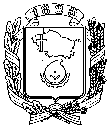 АДМИНИСТРАЦИЯ ГОРОДА НЕВИННОМЫССКАСТАВРОПОЛЬСКОГО КРАЯПОСТАНОВЛЕНИЕ03.12.2018                                                                                                      № 1830НевинномысскОб утверждении средней рыночной стоимости 1 квадратного метраобщей площади жилья на первичном и вторичном рынках жильягорода Невинномысска на третий квартал 2018 годаВ соответствии с постановлением администрации города Невинномысска от 01 декабря 2010 г. № 4051 «Об утверждении методики определения средней рыночной стоимости 1 квадратного метра общей площади жилья на первичном и вторичном рынках жилья города Невинномысска», на основании данных строительных организаций, осуществляющих продажу первичного жилья, риэлторских организаций, осуществляющих продажу вторичного жилья, постановляю:1. Утвердить среднюю рыночную стоимость 1 квадратного метра общей площади жилья в городе Невинномысске на третий квартал 2018 года:1) на первичном рынке жилья в размере 36875 рублей;2) на вторичном рынке жилья в размере 28750 рублей.2. Настоящее постановление разместить на официальном сайте администрации города Невинномысска в информационно–телекоммуникационной сети «Интернет».Заместитель главы администрации города,руководитель управленияжилищно–коммунального хозяйстваадминистрации города Невинномысска                                       Р.Ю. Поляков